Name ____________________________						Period_______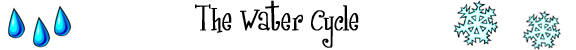  WebQuesthttp://www.mbgnet.net/fresh/cycle/index.htm1.     Define "water cycle". _________________________________________________2.     What fraction of the earth’s surface is covered in water?  _________3.     What percentage of all the Earth’s water is in a form that is useable to humans and land animals?   _____________4.     Evaporation is the process where a liquid changes from its __________ state to a ___________ state. 5.     Why is evaporated water so clean? _________________________________________________6.     Condensation occurs when a ____________ is changed into a __________. 7.     Condensation is the opposite of ____________. 8.     When the ________________ and ___________________ are right, the small droplets of water in clouds form larger droplets and precipitation occurs.9.     Using the terms "evaporation", "condensation", and "precipitation", explain the water cycle in your own words.  ____________________________________________________________________________________________________________________________________________________________________________________________________10. What factor is most important in determining whether water                       is a solid, liquid, or gas? ________________________________11.  Is the amount of water on Earth always changing or is it a constant amount? ___________________________________